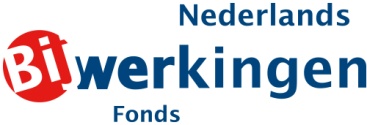 Joos Bankersplantsoen 691056 LD  AmsterdamBeleidsplan Nederlands Bijwerkingen Fonds 2021 – 2026						Doelstellingen van de StichtingHet Nederlands Bijwerkingen Fonds (NBF) is een stichting die per 15 december 2003 bij notariële akte is opgericht. Het fonds stimuleert activiteiten op het gebied van veiligheid van geneesmiddelen en geneesmiddelenbewaking en wil zo geneesmiddelenveiligheid en in het bijzonder een goede geneesmiddelenbewaking bevorderen.Het fonds ondersteunt onderzoek en onderwijsactiviteiten en stelt middelen beschikbaar voor specifieke activiteiten op deze terreinen. Het Nederlands Bijwerkingenfonds onderhoudt goede relaties met de Stichting Lareb en er is met betrekking tot de instelling van een leerstoel aan de Rijksuniversiteit Groningen een convenant gesloten tussen beide stichtingen. Het NBF heeft de volgende doelen:het bevorderen van wetenschappelijk onderwijs en onderzoek op het gebied van veiligheid van geneesmiddelen en geneesmiddelenbewaking, zo mogelijk door het instellen van een of meer leerstoelen;het ondersteunen van activiteiten op het gebied van veiligheid van geneesmiddelen en geneesmiddelenbewaking;het ondersteunen van nationale en internationale organisaties op het gebied van veiligheid van geneesmiddelen en geneesmiddelenbewaking; het bevorderen van een goede geneesmiddelenbewaking in en buiten Nederland.Organisatie en bestuurHet bestuurAnno 2021 is het bestuur als volgt samengesteld:de heer drs. J.F.M. Bergen, voorzitterde heer Dr. A.C. van Grootheest, secretarisde heer L.J. Burger, penningmeesterde heer Dr. F.W. Dijkers, lidde heer J.W. Pesser, apotheker, lidde heer Dr. Ir. P.J.M. Reijnders, lid de heer Dr. R. Seldenrijk, lidDe heer Prof. Dr. E.P. van Puijenbroek is adviseur van het bestuur.Het bestuur komt ten minste  eenmaal per jaar in vergadering bijeen en ontvangt geen vergoeding voor haar werkzaamheden AlgemeenDoor het doen van donaties kunnen activiteiten ontplooid worden waarmee de doelen van de Stichting kunnen worden gerealiseerd. Voor een uitvoering van haar activiteiten is de stichting afhankelijk van de vrijwillige inzet van haar bestuur en anderen. Voor een goed functioneren van de stichting dienen de volgende taken te worden uitgevoerd: het plannen en houden van bestuursvergaderingen; het opstellen van notities, jaarverslagen, jaarrekeningen;financieel beheer van de Stichting;het beoordelen en toekennen van ondersteuningsaanvragen van wetenschappelijk onderzoek, waaronder promotieonderzoek; het bijhouden van de website.Overige initiatieven, passend bij het doel van de Stichting. ActiviteitenLeerstoel(en) FarmacovigilantiePer 1 december 2007 benoemde het NBF een bijzonder hoogleraar Geneesmiddelenbewaking en Geneesmiddelenveiligheid aan de Rijksuniversiteit Groningen. 
Er wordt gestreefd naar een continuering van de leerstoel in Groningen. Het instellen van leerstoelen bij andere universiteiten behoort tot de mogelijkheden, mits voldoende middelen voorhanden zijn om de continuïteit van zo een leerstoel te kunnen garanderen.Het fonds ondersteunt waar mogelijk een door haar benoemde hoogleraar.Subsidiëring publicaties en proefschriftenHet Nederlands Bijwerkingen Fonds stimuleert aandacht voor de veiligheid van geneesmiddelen bij studenten geneeskunde en farmacie en aanverwante studierichtingen.  Zij beoordeelt aanvragen voor ondersteuning van een studie of onderzoek op het vlak van bijwerkingen van geneesmiddelen. De stichting kent een toelage toe aan proefschriften op het terrein van de stichting in de vorm van een bijdrage aan de kosten van het drukwerk. 
De beoordeling van deze aanvragen gebeurt door of namens het bestuur. De criteria voor toekenning zijn op de website van het Nederlands Bijwerkingen Fonds vermeld. Anno 2021 gebeurt de beoordeling door een beoordelingscommissie bestaande uit de heren Van Grootheest, Van Puijenbroek en Reijnders.Leo Meijler PrijsHet bestuur van het NBF heeft de Leo Meijler prijs ingesteld. De prijs, bestaande uit een geldbedrag en een keramiek kunstwerk, wordt uitgereikt aan een student geneeskunde, farmacie of gezondheidswetenschappen, die naar het oordeel van het NBF de beste scriptie of het beste gepubliceerde artikel heeft geschreven op het terrein van de veiligheid van geneesmiddelen, in het bijzonder het optreden van bijwerkingen. Met deze prijs wil het fonds de aandacht voor geneesmiddelenveiligheid, in het bijzonder het optreden van bijwerkingen, stimuleren.De prijs is vernoemd naar prof. dr. L. Meijler, die in 1951 met zijn boek ‘Schadelijke nevenwerkingen van geneesmiddelen’ aandacht vroeg voor een evenwichtige beoordeling van werking en bijwerkingen van geneesmiddelen. De prijs wordt in principe jaarlijks toegekend.Financieel beleidHet Nederlands Bijwerkingen Fonds verwerft de benodigde financiële middelen via schenkingen. Het NBF vindt haar donateurs onder artsen en apothekers en anderen die het terrein van de geneesmiddelveiligheid een warm hart toedragen. Het is mogelijk het NBF als erflater in een testament op te laten nemen. Het NBF heeft de ANBI-status.Het NBF heeft de juridische vorm van een Stichting zonder winstoogmerk. Alle uitgaven van de Stichting behoeven de instemming van het bestuur en worden verder uitgevoerd door de penningmeester.Voor het beheer van het eigen vermogen wordt gekozen voor een conservatief beheer met weinig of geen risico als uitgangspunt.Vastgesteld door het bestuur van het NBF op 11 november 2021 te Vlijmen.